                 Village of Grand Beach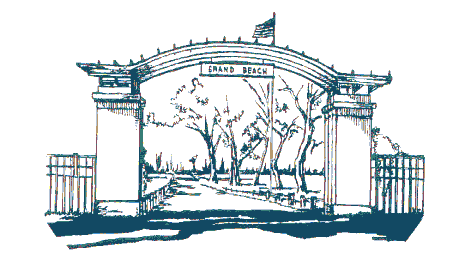                    48200 Perkins Blvd.               Grand Beach, MI  49117AGENDA FOR BUDGET WORK SESSIONAPRIL 6, 20248:30 AM ESTCall to OrderAdoption of AgendaComments on Agenda ItemsUnfinished Business New Business	a.  Work Session – Budgeting Discussion Draft Budgets 2024-2025b.  Long Term Strategic Financial PlanningPublic Comments - General Correspondence Adjournment